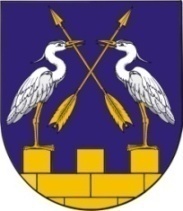             МО АДМИНИСТРАЦИЙЖЕ                            АДМИНИСТРАЦИЯ МО  «КОКШАЙСКОЕ  «КОКШАЙСК СЕЛА АДМИНИСТРАЦИЙ»                        СЕЛЬСКОЕ ПОСЕЛЕНИЕ»              КУШТЫМАШИЖЕ				                        РАСПОРЯЖЕНИЕ	от 06 апреля 2018 года № 11О внесении изменений в распоряжение от 09.12.2015 г. № 43"Об определении должностных лиц, ответственных за работу по профилактике коррупционных и иных правонарушений в администрации муниципального образования «Кокшайское сельское поселение»В соответствии со статьей 15 Федерального закона от 25.12.2008 г. № 273-ФЗ «О противодействии коррупции»,  постановления Правительства Российской Федерации от 05.03.2018 г. № 228 "О реестре лиц, уволенных в связи с утратой доверия", руководствуясь пунктом 5.1. Положения об администрации муниципального образования «Кокшайское сельское поселение», 1. Внести в распоряжение от 09.12.2015 № 43 «Об определении должностных лиц, ответственных за работу по профилактике коррупционных и иных правонарушений в администрации муниципального образования «Кокшайское сельское поселение» (далее – Распоряжение) следующие изменения:1) подпункт «з» пункта 1 Распоряжения  изложить в следующей редакции:«з) осуществление проверки достоверности и полноты сведений о доходах, об имуществе и обязательствах имущественного характера, представляемых гражданами, претендующими на замещение должностей муниципальной службы, и муниципальными служащими, а также сведений (в части, касающейся профилактики коррупционных правонарушений), представляемых гражданами, претендующими на замещение должностей муниципальной службы, в соответствии с нормативными правовыми актами Российской Федерации, проверки соблюдения муниципальными служащими требований к служебному поведению;»;                                                      	2) подпункт «л» пункта 1 Распоряжения изложить в следующей редакции:«л) анализ сведений о доходах, об имуществе и обязательствах имущественного характера, представляемых гражданами, претендующими на замещение должностей муниципальной службы, и муниципальными служащими, сведений о соблюдении муниципальными служащими требований к служебному поведению, о предотвращении или урегулировании конфликта интересов и соблюдении установленных для них запретов, ограничений и обязанностей, сведений о соблюдении гражданами, замещавшими должности муниципальной службы, ограничений при заключении ими после ухода с муниципальной службы трудового договора и (или) гражданско-правового договора в случаях, предусмотренных федеральными законами, а также при осуществлении анализа таких сведений проведение бесед с указанными гражданами и муниципальными служащими с их согласия, получение от них с их согласия необходимых пояснений, получение от органов прокуратуры Республики Марий Эл, иных федеральных государственных органов, государственных органов Республики Марий Эл, территориальных органов федеральных государственных органов, органов местного самоуправления, предприятий, учреждений и организаций информации о соблюдении муниципальными служащими требований к служебному поведению (за исключением информации, содержащей сведения, составляющие государственную, банковскую, налоговую или иную охраняемую законом тайну), изучение представленных гражданами или муниципальными служащими сведений, иной полученной информации;	                             2) Дополнить пункт 1 Распоряжения подпунктом «м» и «н» следующего содержания: 	«м) осуществление проверки соблюдения гражданами, замещавшими должности муниципальной службы, ограничений при заключении ими после увольнения с муниципальной службы трудового договора и (или) гражданско-правового договора в случаях, предусмотренных федеральными законами;н) направление сведений о лице, замещавшем муниципальную должность в муниципальном образовании «Кокшайское сельское поселение» и (или) должность муниципальной службы в администрации муниципального образования «Кокшайское сельское поселение»,   к которому было применено взыскание в виде увольнения (освобождения от должности) в связи с утратой доверия за совершение коррупционного правонарушения в управление Главы Республики Марий Эл по профилактике коррупционных и иных правонарушений.3) В пункте 2 Распоряжения слова «Крупнова Вера Алексеевна» исключить.Глава администрации МО«Кокшайское сельское поселение»                                                П.Н.Николаев